Об утверждении перечня объектов муниципального земельного контроля, учитываемых в рамках формирования ежегодного плана контрольных (надзорных) мероприятий, с указанием категории рискаВ соответствии с Федеральным законом от 06.10.2003 № 131-ФЗ «Об общих принципах организации местного самоуправления в Российской Федерации», статьей 16 Федерального закона от 31.07.2020 № 248-ФЗ «О государственном контроле (надзоре) и муниципальном контроле в Российской Федерации», пунктом 10 Положения о муниципальном земельном контроле в границах сельских поселений Палехского муниципального района, утвержденного решением Совета Палехского муниципального района от 23.12.2021 № 94,  на основании Устава Палехского муниципального района, администрация Палехского муниципального района  постановляет:1. Утвердить Перечень объектов муниципального земельного контроля, учитываемых в рамках формирования ежегодного плана контрольных (надзорных) мероприятий, с указанием категории риска (приложение № 1). 2.  Настоящее постановление разместить в информационном бюллетене органов местного самоуправления Палехского муниципального района и на официальном сайте  Палехского муниципального района в информационно-коммуникационной сети «Интернет».3. Контроль за исполнением настоящего постановления возложить на заместителя главы администрации Палехского муниципального района Кузнецова С.В.         4. Настоящее постановление вступает в силу с момента подписания.Глава Палехского муниципального района                                                                 И.В.СтаркинПриложение N 1к постановлениюадминистрации Палехского муниципального районаот  03.06.2022 N 291 -пПеречень объектов муниципального земельного контроля, учитываемых в рамках формирования ежегодного плана контрольных (надзорных) мероприятий, с указанием категории риска 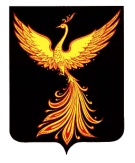   АДМИНИСТРАЦИЯПАЛЕХСКОГО МУНИЦИПАЛЬНОГО РАЙОНАПОСТАНОВЛЕНИЕ                              От 03.06.2022 № 291 - п                    № п/пКадастровый номерИнформация об отнесении объекта к определенной категории риска137:11:000000:11Средний риск237:11:000000:12Средний риск337:11:000000:162Средний риск437:11:000000:163Средний риск537:11:000000:22Средний риск637:11:000000:233Средний риск737:11:000000:234Средний риск837:11:000000:278Средний риск937:11:000000:31Средний риск1037:11:000000:32Средний риск1137:11:000000:33Средний риск1237:11:000000:35Средний риск1337:11:000000:36Средний риск1437:11:000000:369Средний риск1537:11:000000:38Средний риск1637:11:000000:39Средний риск1737:11:000000:397Средний риск1837:11:000000:401Средний риск1937:11:000000:41Средний риск2037:11:000000:418Средний риск2137:11:000000:422Средний риск2237:11:000000:43Средний риск2337:11:000000:44Средний риск2437:11:000000:45Средний риск2537:11:000000:46Средний риск2637:11:000000:463Средний риск2737:11:000000:465Средний риск2837:11:000000:5Средний риск2937:11:000000:669Средний риск3037:11:000000:671Средний риск3137:11:000000:673Средний риск3237:11:000000:675Средний риск3337:11:000000:676Средний риск3437:11:000000:690Средний риск3537:11:000000:691Средний риск3637:11:000000:9Средний риск3737:11:000000:97Средний риск3837:11:000000:98Средний риск3937:11:010104:3Средний риск4037:11:010104:4Средний риск4137:11:010104:56Средний риск4237:11:010104:58Средний риск4337:11:010104:59Средний риск4437:11:010104:60Средний риск4537:11:010106:170Средний риск4637:11:010106:171Средний риск4737:11:010106:2Средний риск4837:11:010106:59Средний риск4937:11:010301:172Средний риск5037:11:010301:60Средний риск5137:11:010301:61Средний риск5237:11:010312:195Средний риск5337:11:010312:2Средний риск5437:11:010312:79Средний риск5537:11:010312:83Средний риск5637:11:010312:84Средний риск5737:11:010313:130Средний риск5837:11:010313:2Средний риск5937:11:010314:215Средний риск6037:11:010314:216Средний риск6137:11:010314:220Средний риск6237:11:010315:14Средний риск6337:11:010315:87Средний риск6437:11:010702:3Средний риск6537:11:010702:4Средний риск6637:11:010702:5Средний риск6737:11:010702:73Средний риск6837:11:010702:74Средний риск6937:11:010712:10Средний риск7037:11:010712:12Средний риск7137:11:010712:13Средний риск7237:11:010712:138Средний риск7337:11:010712:139Средний риск7437:11:010712:14Средний риск7537:11:010712:142Средний риск7637:11:010712:146Средний риск7737:11:010712:147Средний риск7837:11:010712:148Средний риск7937:11:010712:149Средний риск8037:11:010712:150Средний риск8137:11:010712:18Средний риск8237:11:010712:19Средний риск8337:11:010712:20Средний риск8437:11:010712:21Средний риск8537:11:010712:22Средний риск8637:11:010712:25Средний риск8737:11:010712:261Средний риск8837:11:010712:262Средний риск8937:11:010712:263Средний риск9037:11:010712:264Средний риск9137:11:010712:3Средний риск9237:11:010712:5Средний риск9337:11:010712:6Средний риск9437:11:010712:9Средний риск9537:11:010714:(1-87, 89-94,97,98)Средний риск9637:11:010714:88Средний риск9737:11:010714:96Средний риск9837:11:010719:1Средний риск9937:11:010719:171Средний риск10037:11:010719:172Средний риск10137:11:010719:2Средний риск10237:11:010719:4Средний риск10337:11:010719:5Средний риск10437:11:010719:58Средний риск10537:11:010720:1Средний риск10637:11:010720:10Средний риск10737:11:010720:11Средний риск10837:11:010720:12Средний риск10937:11:010720:13Средний риск11037:11:010720:16Средний риск11137:11:010720:17Средний риск11237:11:010720:18Средний риск11337:11:010720:19Средний риск11437:11:010720:2Средний риск11537:11:010720:20Средний риск11637:11:010720:21Средний риск11737:11:010720:22Средний риск11837:11:010720:23Средний риск11937:11:010720:24Средний риск12037:11:010720:3Средний риск12137:11:010720:4Средний риск12237:11:010720:5Средний риск12337:11:010720:67Средний риск12437:11:010720:79Средний риск12537:11:010720:8Средний риск12637:11:010720:80Средний риск12737:11:010720:81Средний риск12837:11:010720:89Средний риск12937:11:010720:9Средний риск13037:11:010720:90Средний риск13137:11:010720:91Средний риск13237:11:010721:1Средний риск13337:11:010721:6Средний риск13437:11:010722:15Средний риск13537:11:010722:16Средний риск13637:11:010723:2Средний риск13737:11:010902:1Средний риск13837:11:010902:122Средний риск13937:11:010902:2Средний риск14037:11:010902:3Средний риск14137:11:010902:30Средний риск14237:11:010902:99Средний риск14337:11:010903:1Средний риск14437:11:010903:2Средний риск14537:11:010903:225Средний риск14637:11:010903:4Средний риск14737:11:010903:5Средний риск14837:11:010903:6Средний риск14937:11:010903:7Средний риск15037:11:010903:8Средний риск15137:11:010903:9Средний риск15237:11:010905:148Средний риск15337:11:010913:105Средний риск15437:11:010913:11Средний риск15537:11:010913:12Средний риск15637:11:010913:2Средний риск15737:11:010913:3Средний риск15837:11:010913:4Средний риск15937:11:010913:5Средний риск16037:11:010913:6Средний риск16137:11:010913:7Средний риск16237:11:010913:8Средний риск16337:11:010913:9Средний риск16437:11:010916:10Средний риск16537:11:010916:11Средний риск16637:11:010916:(12-15)Средний риск16737:11:010916:16Средний риск16837:11:010916:17Средний риск16937:11:010916:18Средний риск17037:11:010916:19Средний риск17137:11:010916:2Средний риск17237:11:010916:20Средний риск17337:11:010916:3Средний риск17437:11:010916:4Средний риск17537:11:010916:43Средний риск17637:11:010916:5Средний риск17737:11:010916:54Средний риск17837:11:010916:55Средний риск17937:11:010916:6Средний риск18037:11:010916:7Средний риск18137:11:010916:8Средний риск18237:11:010916:9Средний риск18337:11:020227:144Средний риск18437:11:020227:145Средний риск18537:11:020227:150Средний риск18637:11:020227:151Средний риск18737:11:020227:266Средний риск18837:11:020227:85Средний риск18937:11:020508:1Средний риск19037:11:020508:10Средний риск19137:11:020508:11Средний риск19237:11:020508:11Средний риск19337:11:020508:12Средний риск19437:11:020508:13Средний риск19537:11:020508:166Средний риск19637:11:020508:167Средний риск19737:11:020508:(2-7)Средний риск19837:11:020508:8Средний риск19937:11:020508:9Средний риск20037:11:020510:141Средний риск20137:11:020511:1Средний риск20237:11:020511:219Средний риск20337:11:020511:282Средний риск20437:11:020511:283Средний риск20537:11:020511:285Средний риск20637:11:020511:4Средний риск20737:11:020511:5Средний риск20837:11:020511:6Средний риск20937:11:020511:7Средний риск21037:11:020511:8Средний риск21137:11:020511:9Средний риск21237:11:020513:1Средний риск21337:11:020513:4Средний риск21437:11:020516:10Средний риск21537:11:020524:1Средний риск21637:11:020524:2Средний риск21737:11:020524:3Средний риск21837:11:020525:1Средний риск21937:11:020525:10Средний риск22037:11:020525:3Средний риск22137:11:020525:4Средний риск22237:11:020525:5Средний риск22337:11:020525:6Средний риск22437:11:020525:7Средний риск22537:11:020525:8Средний риск22637:11:020525:89Средний риск22737:11:020525:9Средний риск22837:11:020526:1Средний риск22937:11:020701:(1-68)Средний риск23037:11:020701:70Средний риск23137:11:020702:(1-55)Средний риск23237:11:020702:57Средний риск23337:11:020702:58Средний риск23437:11:030101:1Средний риск23537:11:030101:2Средний риск23637:11:030101:3Средний риск23737:11:030101:4Средний риск23837:11:030103:1Средний риск23937:11:030103:10Средний риск24037:11:030103:2Средний риск24137:11:030103:3Средний риск24237:11:030103:4Средний риск24337:11:030103:5Средний риск24437:11:030103:6Средний риск24537:11:030103:7Средний риск24637:11:030103:8Средний риск24737:11:030103:9Средний риск24837:11:030105:1Средний риск24937:11:030105:2Средний риск25037:11:030105:3Средний риск25137:11:030107:32Средний риск25237:11:030110:1Средний риск25337:11:030110:2Средний риск25437:11:030119:41Средний риск25537:11:030124:201Средний риск25637:11:030124:90Средний риск25737:11:030128:2Средний риск25837:11:030128:206Средний риск25937:11:030128:42Средний риск26037:11:030133:3Средний риск26137:11:030133:4Средний риск26237:11:030521:1Средний риск26337:11:030521:2Средний риск26437:11:030531:1Средний риск26537:11:030531:2Средний риск26637:11:030531:270Средний риск26737:11:030531:275Средний риск26837:11:030531:3Средний риск26937:11:030531:4Средний риск27037:11:030531:5Средний риск27137:11:040201:9Средний риск27237:11:040203:(1,2,5-13,16-26,29,32-42,46,53,54,74,75,77-80,86-90,Средний риск27337:11:040203:14Средний риск27437:11:040203:15Средний риск27537:11:040203(3,4,27,28,43,9)Средний риск27637:11:040203:30Средний риск27737:11:040203:(31,63,64,84)Средний риск27837:11:040203:(44,58)Средний риск27937:11:040203:(45,67,81-83)Средний риск28037:11:040203:(47,51,66)Средний риск28137:11:040203:(48,49,65)Средний риск28237:11:040203:50Средний риск28337:11:040203:52Средний риск28437:11:040203:55Средний риск28537:11:040203:(56,93)Средний риск28637:11:040203:59Средний риск28737:11:040203:60Средний риск28837:11:040203:61Средний риск28937:11:040203:62Средний риск29037:11:040203:69Средний риск29137:11:040203:(70,76)Средний риск29237:11:040203:71Средний риск29337:11:040203:72Средний риск29437:11:040203:73Средний риск29537:11:040203:85Средний риск29637:11:040203:92Средний риск29737:11:040205:91Средний риск29837:11:040205:93Средний риск29937:11:040205:94Средний риск30037:11:040205:95Средний риск30137:11:040207:1Средний риск30237:11:040207:129Средний риск30337:11:040207:131Средний риск30437:11:040207:133Средний риск30537:11:040207:135Средний риск30637:11:040207:136Средний риск30737:11:040207:138Средний риск30837:11:040207:139Средний риск30937:11:040207:140Средний риск31037:11:040207:142Средний риск31137:11:040207:145Средний риск31237:11:040207:146Средний риск31337:11:040207:3Средний риск31437:11:040207:32Средний риск31537:11:040207:34Средний риск31637:11:040208:(1-14,16-64,66,68-82,84-86,88-100)Средний риск31737:11:040208:103Средний риск31837:11:040208:104Средний риск31937:11:040208:15Средний риск32037:11:040208:65Средний риск32137:11:040208:67Средний риск32237:11:040208:83Средний риск32337:11:040208:87Средний риск32437:11:040209:(1-5,7-14,16-22,24-29,31,33-47,49-53,55-69,71,73,75-77,79,81-84)Средний риск32537:11:040209:23Средний риск32637:11:040209:32Средний риск32737:11:040209:48Средний риск32837:11:040209:54Средний риск32937:11:040209:70Средний риск33037:11:040209:72Средний риск33137:11:040209:(74,80)Средний риск33237:11:040209:78Средний риск33337:11:040209:85Средний риск33437:11:040210:(1,5,11,16,21)Средний риск33537:11:040210:(2-4,6-10,12-15,17,19,20,22-35,37-40,42-46)Средний риск33637:11:040210:18Средний риск33737:11:040210:36Средний риск33837:11:040210:41Средний риск33937:11:040210:48Средний риск34037:11:040211:(1-43,45-97) Средний риск34137:11:040211:44Средний риск34237:11:040211:98Средний риск34337:11:040213:1Средний риск34437:11:040302:2Средний риск34537:11:040302:3Средний риск34637:11:040306:39Средний риск34737:11:040307:30Средний риск34837:11:040307:31Средний риск34937:11:040307:33Средний риск35037:11:040315:1Средний риск35137:11:040315:2Средний риск35237:11:040315:3Средний риск35337:11:040318:24Средний риск35437:11:040319:1Средний риск35537:11:040319:104Средний риск35637:11:040319:105Средний риск35737:11:040319:106Средний риск35837:11:040319:107Средний риск35937:11:040319:108Средний риск36037:11:040319:109Средний риск36137:11:040319:110Средний риск36237:11:040319:111Средний риск36337:11:040319:112Средний риск36437:11:040319:5Средний риск36537:11:040319:6Средний риск36637:11:040319:76Средний риск36737:11:040321:18Средний риск36837:11:040324:98Средний риск36937:11:040324:99Средний риск37037:11:040501:5Средний риск37137:11:040503:1Средний риск37237:11:040503:187Средний риск37337:11:040503:73Средний риск37437:11:040504:1Средний риск37537:11:040504:21Средний риск37637:11:040504:22Средний риск37737:11:040505:1Средний риск37837:11:040505:(2,4-15,17,19-34)Средний риск37937:11:040505:18Средний риск38037:11:040505:32Средний риск38137:11:040505:37Средний риск38237:11:040505:39Средний риск38337:11:040510:1Средний риск38437:11:040510:2Средний риск38537:11:040513:1Средний риск38637:11:040513:2Средний риск38737:11:040513:3Средний риск38837:11:040513:4Средний риск38937:11:040513:74Средний риск39037:11:040513:75Средний риск39137:11:040513:76Средний риск39237:11:040513:77Средний риск39337:11:040513:78Средний риск39437:11:040513:79Средний риск39537:11:040513:83Средний риск39637:11:040516:1Средний риск39737:11:040517:1Средний риск39837:11:040519:62Средний риск39937:11:040519:63Средний риск40037:11:040523:11Средний риск40137:11:040523:12Средний риск40237:11:040523:14Средний риск40337:11:040526:(1,4-7,10-14,16,17,20-22,26,29,Средний риск40437:11:040526:(2,15,Средний риск40537:11:040526:3Средний риск40637:11:040526:8Средний риск40737:11:040526:(9,34)Средний риск40837:11:040526:18Средний риск40937:11:040526:19Средний риск41037:11:040526:(23,24)Средний риск41137:11:040526:(25,27)Средний риск41237:11:040526:28Средний риск41337:11:040526:(30,36)Средний риск41437:11:040526:31Средний риск41537:11:040526:32Средний риск41637:11:040526:33Средний риск41737:11:040526:35Средний риск41837:11:040526:37Средний риск41937:11:040526:38Средний риск42037:11:040526:39Средний риск42137:11:040526:40Средний риск42237:11:040526:41Средний риск42337:11:040526:42Средний риск42437:11:040526:44Средний риск